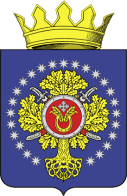 УРЮПИНСКИЙ МУНИЦИПАЛЬНЫЙ РАЙОНВОЛГОГРАДСКОЙ ОБЛАСТИУРЮПИНСКАЯ  РАЙОННАЯ  ДУМАР  Е  Ш  Е  Н  И  Е16 ноября  2020 года	                    № 158О кандидатуре для назначения членом территориальной избирательной  комиссии  по  Урюпинскому  району Волгоградской области с правом решающего голоса        В связи с истечением срока полномочий территориальной избирательной комиссии по Урюпинскому району Волгоградской области и в соответствии с пунктом 6 статьи 26 Федерального закона от 12 июня 2002 года № 67-ФЗ «Об основных гарантиях избирательных прав и права на участие в референдуме граждан Российской Федерации» Урюпинская районная Дума РЕШИЛА:        1. Предложить Избирательной комиссии Волгоградской области назначить членом территориальной избирательной комиссии по Урюпинскому району Волгоградской области с правом решающего голоса Филина Владимира Ивановича, 01 января 1963 года рождения, образование высшее юридическое, замещающего должность муниципальной службы в Урюпинской районной Думе - начальника отдела по организационному и правовому обеспечению деятельности Урюпинской районной Думы.        2. Направить настоящее решение в Избирательную комиссию Волгоградской области.        3. Настоящее решение вступает в силу со дня его принятия.              ПредседательУрюпинской районной Думы                                                   Т.Е. Матыкина